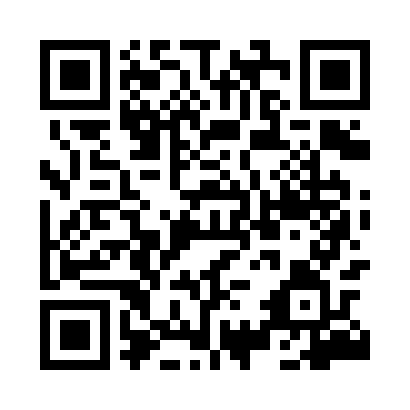 Prayer times for Podmacharce, PolandMon 1 Apr 2024 - Tue 30 Apr 2024High Latitude Method: Angle Based RulePrayer Calculation Method: Muslim World LeagueAsar Calculation Method: HanafiPrayer times provided by https://www.salahtimes.comDateDayFajrSunriseDhuhrAsrMaghribIsha1Mon3:525:5912:314:577:049:032Tue3:495:5712:314:587:069:063Wed3:455:5412:305:007:079:084Thu3:425:5212:305:017:099:115Fri3:395:4912:305:027:119:136Sat3:365:4712:295:047:139:167Sun3:325:4512:295:057:159:198Mon3:295:4212:295:067:179:219Tue3:265:4012:295:087:199:2410Wed3:225:3712:285:097:209:2711Thu3:195:3512:285:107:229:3012Fri3:155:3312:285:117:249:3213Sat3:125:3012:285:137:269:3514Sun3:085:2812:275:147:289:3815Mon3:055:2612:275:157:309:4116Tue3:015:2312:275:167:329:4417Wed2:575:2112:275:187:339:4718Thu2:545:1912:265:197:359:5019Fri2:505:1612:265:207:379:5420Sat2:465:1412:265:217:399:5721Sun2:425:1212:265:237:4110:0022Mon2:385:1012:265:247:4310:0323Tue2:345:0712:255:257:4510:0724Wed2:305:0512:255:267:4610:1025Thu2:265:0312:255:277:4810:1426Fri2:215:0112:255:287:5010:1827Sat2:174:5912:255:307:5210:2128Sun2:144:5612:255:317:5410:2529Mon2:134:5412:245:327:5610:2830Tue2:124:5212:245:337:5710:29